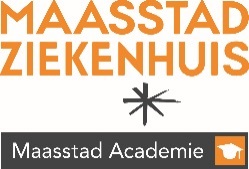 PROGRAMMASymposium Kennis aan de MaasNiet alles is wat het lijkt
‘Het leven van de patiënt binnen en buiten de spreekkamer’
Dinsdag 7 november 201715:30 – 16:00    	Ontvangst en registratie 
16:00 – 16:15 		Opening door de RvB en dagvoorzitterPeter Langenbach, voorzitter Raad van Bestuur
Maasstad Ziekenhuis te Rotterdam

Mariël Verwaal, Verpleegkundig Specialist, kinderlongziekten
Maasstad Ziekenhuis te Rotterdam16:15 – 17:00	Effectieve communicatie bij patiënten met Somatisch Onvoldoende verklaarde Lichamelijke Klachten (SOLK)
Dr. Anne Weiland, Docent/onderzoeker SOLK, afdeling Interne Geneeskunde en Huisartsopleiding, Erasmus MC Rotterdam17:00 – 17:45		Werk en ziekte
			Michael van Boven, Verpleegkundig Specialist Arbeid en gezondheid				Shell Health, Pernis/Moerdijk17:45 – 18:30	Psychische klachten bij niet westerse patienten: beleving en behandeling
Hafsa Abdeljalil – Hammaoui, Geestelijk verzorger
Maasstad Ziekenhuis te Rotterdam18:30 – 19:30		Buffet en standbezoek19:30 – 20:15		Psychiatrie in de spreekkamer
			Dr. Carla Hagestein, psychiater
			Delta te Rotterdam20:15 – 21:00	The Big Five Psychofarmaca; werking en bijwerking
Melisse Bais, psychiater
Delta te Rotterdam21:00 – 21:15		Afsluiting